28 ЧЕРВНЯ – ЦЕЙ ДЕНЬ В ІСТОРІЇСвята і пам'ятні дніНаціональні Україна: День Конституції України (1996)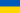 Події1389 — битва на Косовому полі1569 — підписано Люблінську унію Королівства Польського і Великого Князівства Литовського. Київщина, Волинь, Брацлавщина та Підляшшя були інкорпоровані до Корони Польської.1635 — на Карибських островах засновано французьку колонію Гваделупа1644 — актор мандрівної трупи  Жан Батист Поклен вперше вийшов на сцену під псевдонімом Мольєр. Своє нове ім'я він згодом прославив як драматург1648 — початок експедиції Семена Дежньова, в ході якої був відкритий Північний морський путь1651 — почалася битва під Берестечком між козаками Богдана Хмельницького і армією Речі Посполитої короля Яна Казимира1663 — у Ніжині відбулася козацька «Чорна рада», на якій гетьманом  Лівобережної України обрано Івана Брюховецького1778 — Монмутський бій під час війни за незалежність Америки.1812 — війська Наполеона вступили у Вільну1816 — урочисте відкриття першої біржі в Санкт-Петербурзі1868 — Бухарський емір визнав себе васалом Російської імперії1870 — початок Міської реформи в Російській імперії.1902 — Конгрес США затвердив Закон про будівництво каналу на Панамському перешийку і таким чином наділив президента повноваженнями для придбання у французької «Панамської компанії» прав на будівництво каналу і у Колумбії права на вічне управління зоною каналу1914 — у Сараєво було вбито спадкоємця австрійського престолу Франца Фердінанда, що стало приводом для початку Першої світової війни1917 (за Юліанським календарем 15 червня) — на засіданні Малої Ради було сформовано перший уряд України — Генеральний секретаріат1918 — декрет Раднаркому РРФСР про націоналізацію важкої промисловості і транспорту.1919 — підписано Версальський договір.1934 — ухвалення в США закону Фрейзера-Лемке з метою поліпшення положення фермерів.1940 — відповідно до секретного додаткового протоколу пакту Молотова-Ріббентропа СРСР анексував у Королівства Румунія Бессарабію, північ Буковини та округ Герца.1941 — створено перший загін Поліської Січі.1948 — виключення Федеративної Народної Республіки Югославія з  Комінформу у зв'язку з загостренням її відносин з СРСР.1950 — північнокорейська армія захопила Сеул.1956 — масовий страйк, демонстрації під гаслами «Свободи! Хліби! Бога! Геть комунізм!» і вуличні зіткнення в Познані (Польська Народна Республіка) (по 30 червня).1988 — Іван Павло II опублікував апостольську конституцію «Pastor Bonus» щодо реорганцзації Римської Курії.1989 — у Києві пройшов прощальний матч Олега Блохіна — збірна Радянського Союзу зустрілась зі збірною світу.1992 — «Сигнальщик» став першим кораблем на Чорному морі, який в 1992 році підняв український прапор.1996 — після 23-годинного обговорення у Верховній Раді України прийнято Конституцію України.2012 — ООН проголосила Міжнародний День Щастя.Народились1577 — Пітер Пауль Рубенс (пом.30.05.1640), фламандський маляр.1712 — Жан-Жак Руссо (пом.2.07.1778), французький письменник, філософ, просвітитель.1867 — Луїджі Піранделло, італійський письменник.1875 — Анрі Леон Лебег, французький математик.1986 — Сідур Вадим Абрамович, художник, скульптор-авангардист, поет і прозаїк. Один із класиків скульптури ХХ сторіччя.1943 — Клаус фон Клітцинг, німецький фізик, лауреат Нобелівської премії з фізики 1985.Померли549 до н. е. — імператор Суйдзей, 2-й імператор Японії, синтоїстське божество, монарх.1672 — Вільгельм III Оранський, король Англії.1890 — Литовченко Олександр Дмитрович, український історичний живописець.1911 — Тесленко Архип Юхимович, український письменник.1919 — Болбочан Петро Федорович, український військовий діяч,  полковник Армії УНР.1922 — Велимир Хлєбников, поет-футурист російсько-українського походження.1942 — Янка Купала, білоруський класик літератури, письменник, поет та драматург.